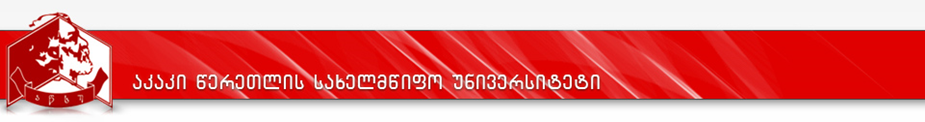 სასწავლო გეგმა                  2019-2023 წ.წპროგრამის დასახელება: საერთაშორისო ურთიერთობები/ international relations - minorდამატებითი( minor) პროგრამის  სტრუქტურა№კურსის დასახელებაკურსის დასახელებაკრდატვირთვის მოცულობა, სთ-შიდატვირთვის მოცულობა, სთ-შიდატვირთვის მოცულობა, სთ-შიდატვირთვის მოცულობა, სთ-შილ/პ/ლაბ/ჯგსემესტრისემესტრისემესტრისემესტრისემესტრისემესტრისემესტრისემესტრისემესტრისემესტრისემესტრისემესტრიდაშვების წინაპირობა№კურსის დასახელებაკურსის დასახელებაკრსულსაკონტაქტოსაკონტაქტოდამლ/პ/ლაბ/ჯგIIIIIIIIIVVVVIVIIVIIVIIVIIIდაშვების წინაპირობა№კურსის დასახელებაკურსის დასახელებაკრსულაუდიტორულიშუალედ.დასკვნითი გამოცდებიდამლ/პ/ლაბ/ჯგIIIIIIIIIVVVVIVIIVIIVIIVIIIდაშვების წინაპირობა122345678910101112131314151515161711საერთაშორისო ურთიერთობათა თეორია5125453772/1/0/05522საერთაშორისო პოლიტიკის ძირითადი ცნებები5125453772/1/0/05533დიპლომატიური და საკონსულო სამართალი5125453772/1/0/05544საქართველოს საგარეო პოლიტიკა5125453772/1/0/05555ევროინტეგრაციის ისტორია5125453772/1/0/0566კვლევის მეთოდები საერთაშორისო ურთიერთობებში5125453772/1/0/0577საერთაშორისო ურთიერთობები და საგარეო პოლიტიკა XX საუკუნეში5125453772/1/0/05588იდეოლოგიები საერთაშორისო ურთიერთობებში5125453772/1/0/05599დიპლომატიური პროტოკოლი5125453772/1/0/051010საერთაშორისო კონფლიქტები5125453772/1/0/051111საერთაშორისო ორგანიზაციები და საერთაშორისო ინტეგრაცია5125453772/1/0/0551212გეოპოლიტიკა5125453772/1/0/055სულ 6015005403692410101010101010101010